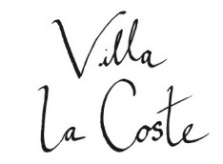 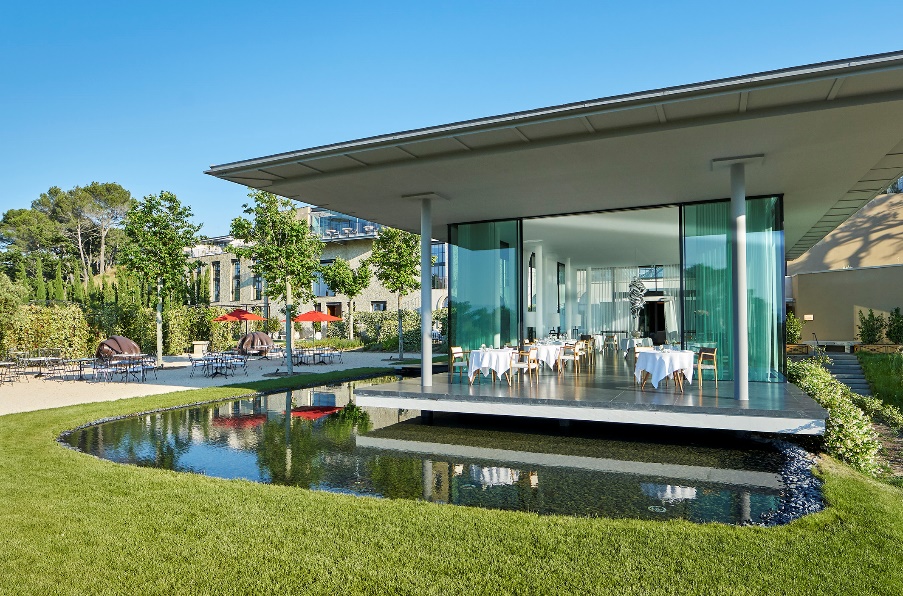 Le BrunchA partir du dimanche 3 Mars 2019, venez découvrir notre Brunch, servi dans trois ambiances uniques, la Bibliothèque, le Salon ou le Louison, au cœur de la Villa la Coste.Coupe de Bulle de Château La CosteLa table d’entréesLes œufs de votre choixPlats chauds à la minutePlateau de fromages affinésSélections de pains, viennoiseries, cakes et dessertsDe 12h00 à 15h3075 euros incluant eau et boissons chaudes30 euros pour les enfants de moins de 12 ans